【Ｂグループ評価問題】問１①　「走れメロス」で学んだことを踏まえて，あなたの考える勇者の定義を述べなさい。②　あなたの考えた勇者の定義を踏まえたとき，ヤクーバは勇者だと言えるか。〇勇者だと言える。〇勇者だとは言えない。③　そう考える根拠としてふさわしい一文を「ヤクーバとライオン」から抜き出し，その一文を選んだ理由について述べなさい。【セリフの場合も，句点（。）までを一文とする。】問２これまでの学習を通して，勇者像について改めて考えたことを述べなさい。【工夫点】Google　Formsを活用し，評価問題を実施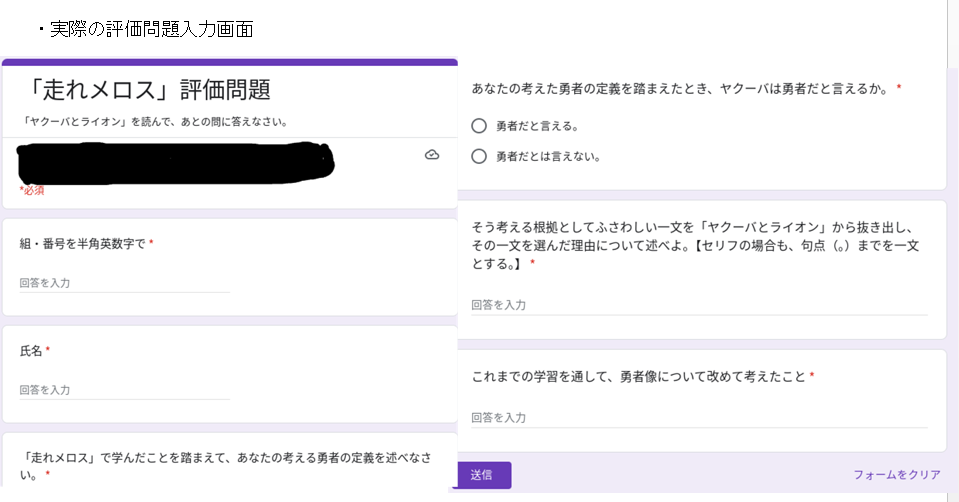 